Publicado en  el 03/08/2016 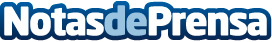 Consejos para que las avionetas no choquen con avesLa Agencia Estatal de Seguridad Aérea (AESA), dependiente del Ministerio de Fomento, ha emitido una serie de recomendaciones para evitar los impactos con aves de las aeronaves de aviación general Datos de contacto:Nota de prensa publicada en: https://www.notasdeprensa.es/consejos-para-que-las-avionetas-no-choquen-con Categorias: Viaje Entretenimiento http://www.notasdeprensa.es